        Mrs. Banks’ Class List:Casey ChandlerMilo FontanEdward Garcia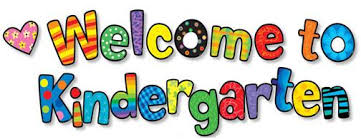 Lozen MartinezRamiro Mendoza-MontesJacob NavarroAva ParaWilliam PennSamuel Ramirez Mariela Remondini Mileena Salinas Carolyn Solorzano-BatesSolina Torres Linus Harrelson Mo Harrelson Kayson Sanchez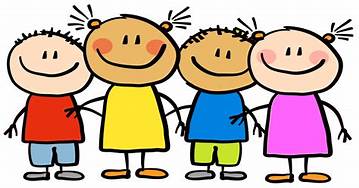 